Všeobecne   záväzné  nariadenie obce Šumiac č.2/2021o miestnom  poplatku  za komunálne odpady a drobné stavebné odpadyObec  Šumiac  na základe ustanovenia  § 6 a §11 ods.4 písm. d),e) a g) zákon  SNR č .369/1990 Zb. o obecnom zriadení  v znení  zmien a doplnkov a zákon NR SR  č. 582/2004 Z. z. o miestnych  daniach  a miestnom poplatku za  komunálne odpady  a drobné stavebné odpady v znení  neskorších  zákonov vydáva  pre územie  obce  Šumiac toto Všeobecné záväzné nariadenie o miestnom  poplatku za komunálne odpady a drobné stavebné odpady . I .  ČASŤSPOLOČNÉ   USTANOVENIA§ 1 Predmet úpravy1. Týmto všeobecné záväzným nariadením obce Šumiac  sa ukladá na území obce Šumiac miestny poplatok  za komunálne odpady a drobné stavebné odpady (ďalej len „poplatok „) v zmysle § 2, ods. 2 zákon č. 582/2004 Z. z .o miestnych daniach a miestnom poplatku za komunálne odpady a drobné stavebné odpady v znení neskorších zmien a doplnkov ( ďalej len,, zákon č. 582/2004 .“)s účinnosťou od 1. januára 2021.2. Základné náležitosti o poplatku sú ustanovené v § 77 až 83 zákona č.582/2004.3. Toto všeobecne záväzné nariadenie upravuje: stanovenie sadzieb poplatku v nadväznosti na zavedený zber odpadu určenie spôsobu vyrubenia a platenia poplatku stanovenie podmienok pre vrátanie,  zníženie a odpustenie poplatku .4.Pre účely tohto VZN sa zdaňovacím obdobím poplatku rozumie kalendárny rok .§ 2 Všeobecné ustanovenia1.V zmysle § 77 ods. 2 zákona č.582/2004 poplatok platí poplatník ,ktorým je:fyzická osoba, ktorá ma v obci trvalý pobyt alebo prechodný pobyt, alebo ktorá je na území obce oprávnená  užívať alebo užíva byt, nebytový priestor, pozemnú stavbu alebo jej časť, alebo objekt, ktorý nie je stavbou, alebo záhradu, vinicu, ovocný sa, trvalý trávnatý porast na iný účel ako na podnikanie , pozemok v zastavanom území obce okrem lesného pozemku a pozemku, ktorý je evidovaný v katastri nehnuteľností ako vodná plocha (ďalej len „nehnuteľnosť“), právnická  osoba, je oprávnená užívať alebo užíva nehnuteľnosť na území obce na iný účel ako na podnikanie, podnikateľ, ktorý je oprávnený užívať alebo užíva nehnuteľnosť nachádzajúcu sa na území obce na účel podnikania.2.Poplatok od poplatníka v ustanovenej výške pre obce vyberá a za vybraný poplatok ručí :vlastník nehnuteľnosti, ak je nehnuteľnosť v spoluvlastníctve viacerých spoluvlastníkov alebo ak ide o bytový dom, poplatok vyberá a za vybraný poplatok ručí zástupca alebo správca určený spoluvlastníkmi, ak s výberom poplatku zástupca alebo správca súhlasí, ak nedošlo k určeniu zástupcu alebo správcu , obec spomedzi vlastníkov alebo spoluvlastníkov zástupcu, ktorý pre obec poplatok vyberie, správca ,ak je vlastníkom nehnuteľnosti štát, vyšší územný celok alebo obec. § 3 Oznamovacia povinnosť1.Poplatník je povinný v priebehu zdaňovacieho obdobia oznámiť obci vznik poplatkovej povinnosti do 30dní odo dňa vzniku poplatkovej povinnosti v zmysle § 80 ods. 1 zákona NR SR č. 582/2004. 2.Zmeny skutočností rozhodujúcich na vyrubenie poplatku a zánik poplatkovej povinnosti v priebehu zdaňovacieho obdobia  je  poplatník povinný oznámiť obci do 30 dní odo dňa, keď tieto nastali. 3.V prípade ,že si poplatník nesplní  oznamovaciu  povinnosť pre výpočet poplatku, správca dane vychádza z posledných jemu známych údajov . 4.V prípade poplatníkov podľa § 2, ods. 1, písm. b) a c) ( právnické osoby a podnikatelia) poplatník podáva oznámenie na predpísanom tlačive, ktoré je prílohou č.1 k tomuto VZN (ďalej len ,, tlačivo KO –oznámenie . II.  ČASŤPAUŠÁLNY SYSTEM POPLATKU§ 4 Určenie paušálneho poplatku1.Pre poplatníkov podľa § 2 ods. 1, písm. a) (fyzické osoby ) platí na území obce Šumiac  paušálny systém platenia poplatku. 2.Obec určí poplatok ako súčin paušálnej sadzby  poplatku a počtu kalendárnych dní v zdaňovacom období, počas ktorých má alebo bude mať poplatník podľa ods. 1, písm. a) v obci trvalý pobyt alebo prechodný pobyt  alebo po čas ktorých  nehnuteľnosť  užíva alebo je oprávnený  ju užívať.§ 5 Paušálna sadzba poplatku1.Sadzba poplatku za drobný stavebný odpad je 0,16eur/kg.  2.Paušálna sadzba poplatku za komunálny odpad na osobu a deň je 0,06027397 eur.  § 6 Postup pri vyrubení poplatku a splatnosť poplatku1.Obec  v zmysle § 81 zákona č. 582/2004 vyrubuje poplatok rozhodnutím na celé zdaňovacie obdobie. Vyrubený poplatok je splatný do 15 dní odo dňa nadobudnutia právoplatnosti  rozhodnutia .2.Splatnosť poplatku vyrubeného rozhodnutím je určená  takto:a) do 22 eur  je  poplatok splatný do 15 dní odo dňa nadobudnutia právoplatnosti  rozhodnutia,b) nad 22 eur je poplatok splatný v dvoch splátkach a to prvá splátka je splatná do 15 dní odo dňa nadobudnutia právoplatnosti  rozhodnutia, druhá splátka je splatná v lehote určenej v rozhodnutí, ktorým sa vyrubuje poplatok. 3.Vyrubený poplatok môže poplatník zaplatiť naraz aj vtedy, ak je vyšší ako je uvedený v odseku 2 v lehote do 15 dní odo dňa nadobudnutia  právoplatnosti  rozhodnutia .§ 7 Spôsob, forma a miesto na zaplatenie poplatku1.Poplatok za KO sa uhrádza  do pokladne obecného úradu vo Šumiaci v hotovosti alebo bezhotovostným prevodom  na účet obce, číslo účtu  2000972001/5600 vedený v Prima banke  Slovensko,  a.s., pobočka Brezno, IBAN: SK575600 0000 0020 0097 2001.2.Poplatník prinesie drobný stavebný odpad na zberné miesto zamestnancovi obce, ktorý ho preberie a vydá mu vážny lístok . Na základe vážneho lístku je poplatník povinný  uhradiť poplatok za drobný stavebný odpad priamo v pokladni Obecného úradu. Lehota zaplatenia poplatku za drobné stavebné odpady je určená v deň odovzdania drobného  stavebného odpadu . 3. Zberným miestom je budova bývalých garáží Obecného úradu stojaca na parceliach číslo C-32/5 a parcele C-5485/8.4. Obec zabezpečí 2x ročne veľkokapacitné kontajnery na drobný stavebný odpad na náklady obce. Obec si určí po dohode s dodávateľom veľkokapacitných kontajnerov termín na uloženie kontajnerov v obci.III.ČASŤMNOŽSTVOVÝ ZBER§ 8 Určenie poplatku pre množstvový  zber1.Pre poplatníkov podľa § 2 ods.  1, písm. b) a c) (právnické  osoby a podnikatelia) platí na území obce Šumiac  množstvový zber. 2.Obec určí poplatok ako súčin frekvencie odvozov, sadzby a objemu zbernej nádoby, ktorú poplatník užíva v súlade so zavedeným systémom zberu komunálnych odpadov a drobných stavebných odpadov . § 9 Sadzba  poplatku pri množstvovom zbere1.Na území  obce Šumiac sa používajú tieto typy zberných nádob :a) 60 l zberná nádoba,b) 110 l zberná nádoba,c) 1100 l zberná nádoba.2.Ak  je zberná nádoba na zmesový komunálny odpad určená na vyprázdnenie, musí byť označená žetónom . 3.Sadzba poplatku je 0,02549998 eura  za jeden liter  alebo dm3 komunálnych odpadov . Cena jedného žetónu, ktorá sa vypočíta ako súčin objemu zbernej nádoby a sadzby na liter komunálnych odpadov , je pre jednotlivé typy zberných nádob nasledovná :1,529 eur pre označenie zbernej nádoby o objeme 60  l,  2,805 eur pre označenie zbernej nádoby o objeme  110 l,28,05 eur pre označenie zbernej nádoby o objeme 1100 l. §10 Frekvencia vývozov pri množstvom zbere1.Poplatník podľa § 2 ods. 1, písm. b) a c) je v zmysle §3 povinný nahlásiť frekvenciu vývozov na tlačive KO- oznámenie do 30. Januára bežného roka . Poplatník je povinný riadiť sa stanoveným rozpisom odvozu komunálneho odpadu stanoveného firmou Brantner v danom roku.2.Poplatník podľa § 2ods. 1, písm. b) a c) si môže počet odvozov odpadu nad rámec §9 ods. 1 zabezpečiť aj počas kalendárneho roka zakúpením žetónu, pri čom výška poplatku za žetón je v zmysle §9 ods. 3 závislá od veľkosti požívanej zbernej  nádoby .3.Zbernú nádobu poplatník označí žetónom pred  zberom a vyprázdnením. 4.Ak obec zistí, že zvolená frekvencia vývozu alebo objem zbernej nádoby  poplatníkovi nestačí , má právo zvýšiť  frekvenciu vývozu alebo zbernej nádoby na náklady poplatníka. §11 Platenie poplatku pri množstvom zbere1.Obec  vydá  poplatníkovi  oznámenie  o určení poplatku.2.Poplatok sa uhrádza  do pokladne obecného úradu  v Šumiaci v hotovosti alebo bezhotovostným prevodom na účet obce, číslo účtu 20 0097 2001/5600 vedený v Prima banke Slovensko ,a.s. , pobočka Brezno, IBAN : SK57 5600 0000 0020 0097 2001 (ďalej len ,, účet obce´´).Povoľujú sa dve splátky poplatku. Prvá splátka je splatná do 15 dní odo dňa nadobudnutia  právoplatnosti oznámenia o určení poplatku . Splatnosť druhej splátky bude určená v oznámení o určení poplatku .3.Po úhrade poplatku budú  poplatníkovi bezplatne  vydané žetóny  na označenie zbernej nádoby pred zberom a odvozom odpadu .4.Žetóny v zmysle §  5 ods. 2 si poplatníci kupujú v pokladni obecného úradu vo Šumiaci .Poplatníci môžu úhradu vykonať aj bezhotovostne na účet  obce . Žetóny sa vydajú až po prípise  úhrady na účet obce. 5.Ak vznikne poplatková povinnosť v priebehu určeného obdobia, poplatok je splatný jednorazovo do 15 dní odo dňa doručenia oznámenia o určení poplatku, pokiaľ  správca  dane  neurčí v oznámení o určení   poplatku  splatnosť poplatku inak. 6.Do dňa doručenia oznámenia sa povoľujú vydať žetóny na označenie  zbernej nádoby pred zberom a odvozom odpadu poplatníkovi  bezplatne na protipodpis  poplatníka. Tieto budú odrátané po úhrade poplatku z celkového počtu uhradených žetónov.   § 12 Označenie platby pri množstvovom zbere1.Poplatník je povinný označiť  platbu poplatku variabilným symbolom, ktorý je uvedený v oznámení  o určení poplatku. IV.ČASŤ§ 13 odpustenie poplatku1.Poplatok sa odpúšťa fyzickým a právnickým osobám, ktoré v obci vlastnia len pozemok/časť  pozemku/pozemky a zároveň nie sú vlastníkmi stavby /časti stavby/stavieb a nevytvárajú  v obci  komunálny  odpad.2. Odpustiť poplatok za komunálny odpad celkom alebo čiastočne je možné tým poplatníkom, ktorých nehnuteľnosti sa nachádzajú na odľahlých samotách, v neprístupnom teréne alebo kde nie je možné z technického hľadiska zabezpečiť prístup technike spoločnosti, ktorá vykonáva zvoz komunálneho odpadu . Podmienkou odpustenia poplatku alebo zníženia poplatku je podanie žiadosti v príslušnom zúčtovacom (spoplatňovacom) období. Konkrétne sa myslí oblasť katastrálneho územia Šumiac a to Zlatno-Za Hôrkou a Krivý Potok pre celkové odpustenie a čiastočné odpustenie, teda zníženie poplatku o 50% pre Horská Chata pod Kráľovou Hoľou, ktorý si odpad budú zvážať vlastným motorovým vozidlom do obecných smetných nádob na to určených pri obecnom úrade.3.Obec  na základe žiadosti poplatok odpustí  poplatníkovi podľa §2 ods.1,písm.a)  za obdobie, za ktoré poplatník správcovi dane  preukáže na základe podkladov , že viac ako 90 dní v zdaňovacom období sa nezdržiava alebo sa nezdržiaval na území obce Šumiac a zároveň platí za KO v inej obci alebo meste .4.Podkladmi pre odpustenie poplatku podľa ods.3  sú hodnoverné doklady, z ktorých jednoznačne vyplýva počet dní pobytu poplatníka mimo obce Šumiac, a to: a)Potvrdenie nápravno-výchovného  zariadenia o výkone väzby príp. trestu, alebo b)potvrdenie zariadenia poskytujúceho služby zdravotnej starostlivosti  pobytovou formou, alebo c)potvrdenie zariadenia poskytujúceho sociálne služby  pobytovou formou,d)potvrdenie o prechodnom pobyte v inej obci na území  Slovenskej  republiky  spolu s potvrdením od príslušného  úradu o zaplatení poplatku za komunálny odpad  v tejto obci. 5.Podkladmi pre odpustenie poplatku  podľa ods. 3 sú hodnoverné doklady , z ktorých jednoznačne vyplýva počet dní pobytu poplatníka mimo územia SR a to:a)Doklad vecne príslušného  úradu  o pobyte v zahraničí ( úrad prihlasovania obyvateľstva, rezidentské  povolenie, víza, letenka a pod.),alebo b) potvrdenie  zamestnávateľa zo zahraničia ,alebo c) potvrdenie  o úhrade odvodov  z  príjmu  v zahraničí, alebo d) potvrdenie o štúdiu v zahraničí, alebo e) potvrdenie od agentúry, ktorá sprostredkovala pobyt v zahraničí, alebo f) potvrdenie  zamestnávateľa (SR)pre  ktorého poplatníka vykonáva prácu v zahraničí, alebo g) čestné vyhlásenie o pobyte mimo územia SR overené  v mieste pobytu v zahraničí, alebo h) potvrdenie o zaplatení  KO v inej obci alebo meste. 6.V prípade, že doklady  nie sú  v slovenskom alebo českom jazyku, je potrebné k dokladom predložiť aj preklad (nie je potrebný úradný preklad).  7.Ak si v zdaňovacom období poplatník neuplatní nárok na odpustenie  poplatku do 30.11. príslušného kalendárneho roka podaním žiadosti a v tejto lehote nepredloží príslušné doklady podľa ods.3 a 4, nárok na  odpustenie poplatku za  toto obdobie zaniká. 8.V prípade, ak  poplatník  má nedoplatky na poplatku  za  predchádzajúce zdaňovacie  obdobia, nemá  nárok na odpustenie poplatku. § 14 Zníženie  poplatku o 50%1.Obec na základe  žiadosti poplatok zníži  o 50% poplatníkovi podľa § 2 ods. 1, písm. a)   za obdobie , za ktoré poplatník správcovi dane preukáže  na základne podkladov, že viac ako 90 dní v zdaňovacom období sa  nezdržiaval na území obce Šumiac . 2.Podkladmi pre zníženie poplatku o 50%  sú hodnoverné doklady,  z ktorých jednoznačne  vyplýva počet dní pobytu poplatníka mimo obce Šumiac, a to: a) potvrdenie  o ubytovaní v zariadení poskytujúcom  prechodné ubytovanie  ( študentský domov,  internát , ubytovňa alebo privát – nájomná zmluva a  pod.),b)potvrdenie   zamestnávateľa  o výkone práce v inej obci na území Slovenskej republiky počas  príslušného zdaňovacieho obdobia  spolu s potvrdením o prechodnom  pobyte, c)Platná  nájomná zmluva spolu  s potvrdením o prechodnom pobyte  alebo potvrdenie z inej obce o zaplatení poplatku z titulu prechodného  pobytu,  d)List vlastníctva na nehnuteľnosť, v ktorej sa prechodne  zdržiava  a poplatník je jej vlastníkom, z dôvodu výkonu zamestnania alebo štúdia  spolu s potvrdením o prechodnom pobyte. e)  preukaz ŤZP osoby.3.Čestné vyhlásenie  sa nepovažuje za doklad, ktorý odôvodňuje zníženie poplatku. 4.Ak si v zdaňovacom období poplatník  neuplatní nárok na zníženie poplatku  do 30.11. príslušného kalendárneho  roka podaním žiadosti a v tejto lehote nepredloží príslušné doklady  podľa ods. 4, nárok na zníženie  poplatku za toto obdobie  zaniká. 5.V prípade, ak poplatník  má nedoplatky na poplatku  za predchádzajúce  obdobia, nemá  nárok  na zníženie  poplatku. § 15 Postup obce proti  tvrdosti zákonaObec môže  na základe  žiadosti poplatníka na zmiernenie alebo odstránenie  tvrdosti zákona vyrubený  poplatok znížiť alebo odpustiť rozhodnutím .V. ČASŤ§ 16 Zrušovacie  ustanoveniaZrušuje sa   všeobecne záväzne  nariadenie  obce Šumiac  č. 3/2014 o miestnom  poplatku za komunálne odpady  a drobné stavebné odpady a dodatok č. 1/2019.§ 17 Záverečné ustanovenia1. Všeobecne záväzné nariadenie  bolo  vyvesené na úradnej tabuli a zverejnené na internetovej stránke  obce : od 27.11.2020 do 11.12.20202. Pripomienky k návrhu VZN zasielať do: 6.12.20203 . Vyhodnotenie pripomienok dňa:  7.12.20204.  Schválené na rokovaní OZ dňa:  14.12.20205. Schválené uznesením č. 116/OZ/20206. Zverejnené na úradnej tabuli: 15.12.20207.  VZN nadobúda účinnosť dňa: 01.01. 2021							PhDr. Jarmila Gordanová							  starostka obce ŠumiacPríloha č. 1Obec Šumiac, Jegorovova 414, 97671 Šumiac, t.č. 048/6181318O Z N Á M E N I Ek miestnemu poplatku za komunálne odpady a drobné stavebné odpadyv zmysle § 80 zákona č. 582/2004 Z. Z. a platného Všeobecne záväzného nariadenia Obce Šumiac ____________ o miestnom poplatku za komunálne odpady a drobné stavebné odpadyVZNIK DAŇOVEJ POVINNOSTI □	ZMENA DAŇOVEJ	POVINNOSTI	□ ROK _______________ODDIEL - ÚDAJE O PLATITEĽOVI:ODDIEL	- ÚDAJE O NEHNUTEĽNOSTI, KTORÚ PLATITEĽ UŽÍVA ALEBO MÁ OPRÁVNENIE UŽÍVAŤ NA ÚZEMÍ OBCE (uvedie sa nehnuteľnosť, v ktorej sa bude plniť poplatková povinnosť- odberné miesto komunálneho odpadu)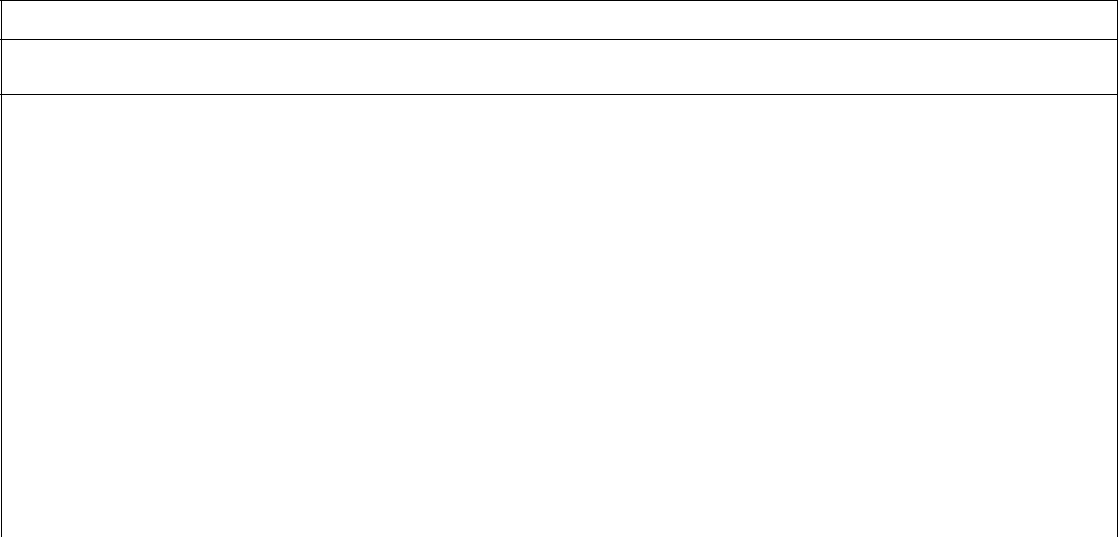 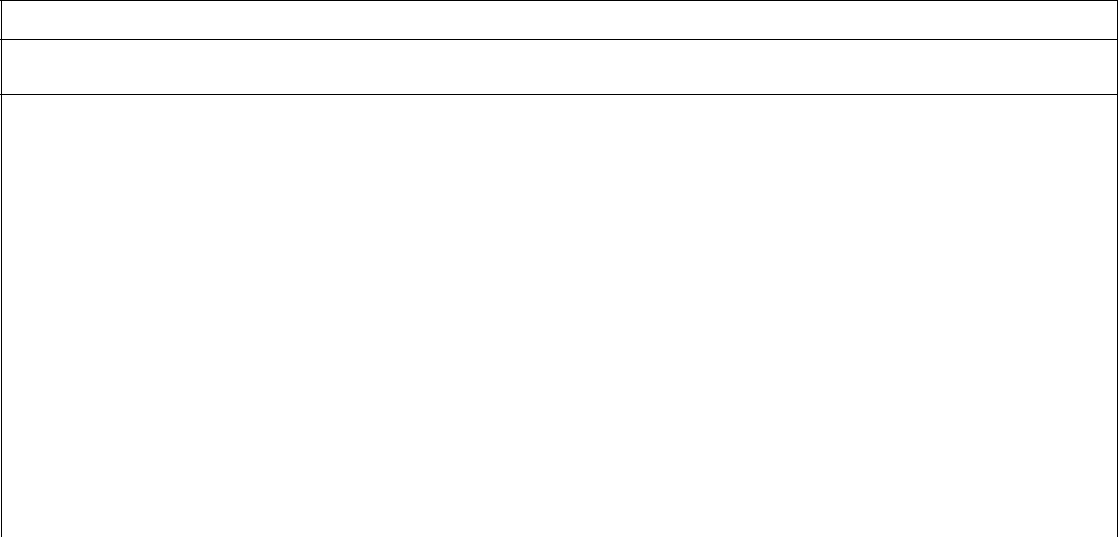 □ vlastník nehnuteľnosti	□  nájomca,	užívateľ  nehnuteľnosti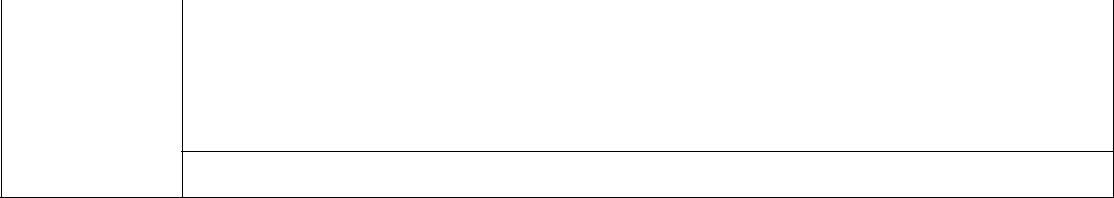 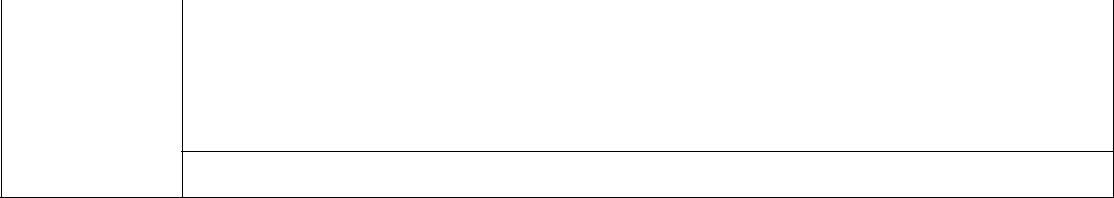 Poznámka:	Ak    poplatník    užíva   alebo     má  oprávnenie     užívať viac   ako jednu	nehnuteľnosť na území	obce, vyplní v časti Zber - nehnuteľnosti, kde bude miesto odberu KO a v časti Mimo zberu - ostatné nehn., kde nebude odber KO.POPLATNÍK BUDE PLATIŤ POPLATOK :FO-len za seba-IIA		□	FO-za seba, aj za iné osoby (spoluvlastníci, rodinní príslušníci, iní..) -IIB ( uvedie, ktoré osoby v časti IV - spoločná zberná nádoba )PO, podnikatelia- za seba, aj za iné osoby - IIC	□	PO, podnikatelia - len za seba -IID( uvedie, ktoré osoby v časti IV - spoločná zberná nádoba )□	 	prostredníctvom iného platiteľa PO, FO uveď názov, sídlo	-IIEV-ODDIEL-ÚDAJE POTREBNÉ PRE VÝPOČET POPLATKU časť A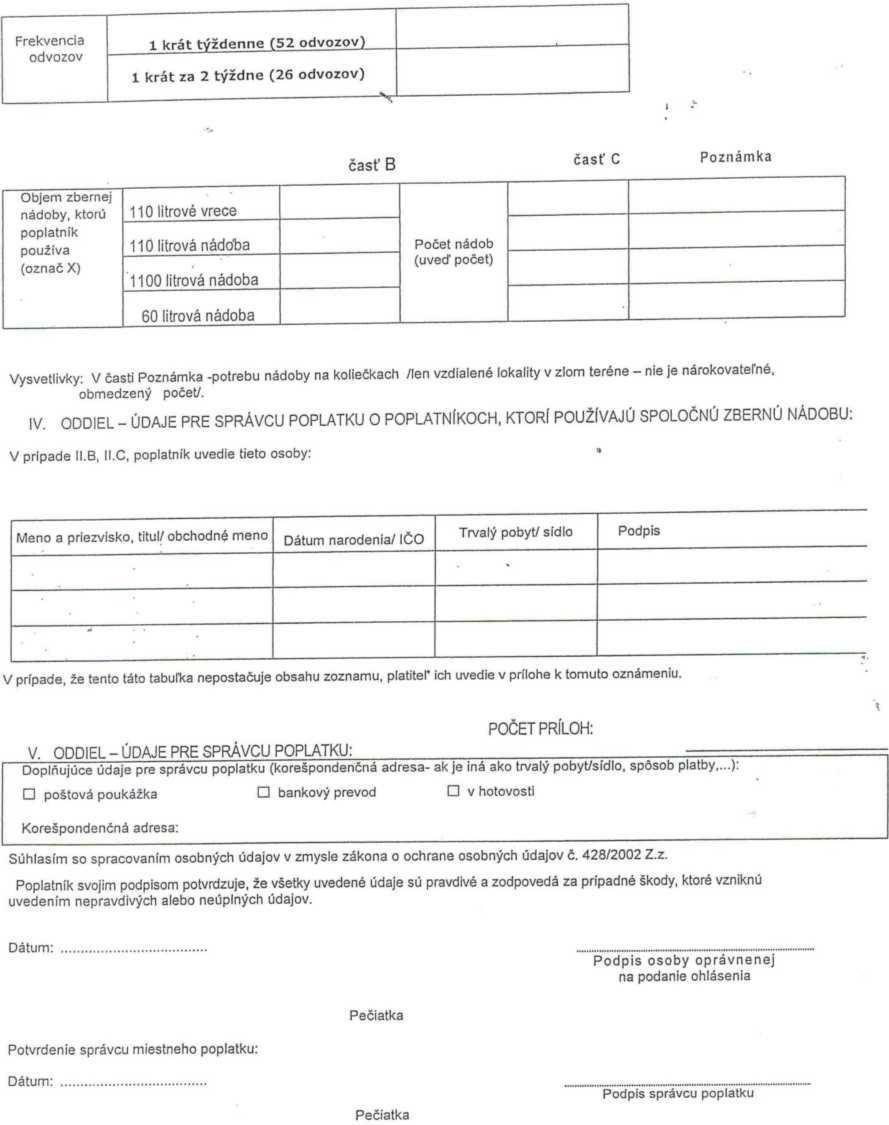 PrílohyVýpis z obchodného registra, výpis zo živnostenského registra ...Nájomné zmluvy, dohody, súhlas, pokiaľ sa vypľnf v odd. II.B, II.C, II.EPRíLOHA č.2Oznámeniev zmysle § 80 zákona č. 582/2004 Z.z. a VZN obce Šumiac o poplatku za  komunálny odpad k poplatku za komunálne odpady a drobné stavebné odpadypoplatníka, ktorý je oprávnený užívať alebo užíva na území obce Šumiac nehnuteľnosť na iný účel ako na podnikanie (byt, nebytový priestor, pozemnú stavbu alebo jej časť, alebo objekt, ktorý nie je stavbou, alebo záhradu, vinicu, ovocný sad, TTP)Poučenie:Poplatník je povinný do 30 dní od vzniku poplatkovej povinnosti, prípadnej zmeny alebo zániku poplatkovej povinnosti ohlásiť toto obci.Vyplnené tlačivo je poplatník povinný doručiť obci Šumiac osobne na obecný úrad alebo poštou na adresu: Obec Šumiac, Jegorovova 414, 976 71 Šumiac.Ak poplatník požaduje zníženie alebo odpustenie poplatku, predloží súčasne s ohlásením doklady určené platným všeobecne záväzným nariadením obce Šumiac o poplatku za komunálny a drobný stavebný odpad, ktoré odôvodňujú zníženie alebo odpustenie poplatku.Poplatník:priezvisko ...................................................... meno:	...	rodné	číslo: ................................Ak má nehnuteľnosť viac spoluvlastníkov, môžu si určiť zástupcu, ktorý preberá povinnosti za nich. Ak niektorý zo spoluvlastníkov chce samostatne plniť povinnosti poplatníka musí vyplniť samostatné tlačivo./Adresa trvalého pobytu poplatníka:_____________________________________________________________________________________________	Korešpondenčná adresa poplatníka: /ak sa líši od adresy trvalého pobytu/ _______________________________________________________________________________________________________Identifikácia nehnutelnosti: súpisné čísloIdentifikačné údaje osôb, za ktoré plní povinnosti poplatník /ostatní spoluvlastníci/ Priezvisko 			Meno		RČ			Trvalý   pobytPotvrdzujem , že  všetky údaje sú pravdivé a zodpovedám za prípadne škody, ktoré vzniknú uvedením nepravdivých alebo neúplných údajov.*Vyplnit len v prípade, ak poplatník uhradí poplatok aj za ostatných spoluvlastníkov./manželia	/Dátum: ____________________________Podpis poplatníka:Trvalý pobyt/ Adresa sídla:Ulica, Súpisné číslo:Ulica, Súpisné číslo:Ulica, Súpisné číslo:Ulica, Súpisné číslo:Trvalý pobyt/ Adresa sídla:****Trvalý pobyt/ Adresa sídla:Mesto / ObecMesto / ObecPSČTelefón (mobil)Trvalý pobyt/ Adresa sídla:Ostatné údaje:Oprávnená osoba pri PO, zákonný zástupca pri FO napodanie ohlásenia ,Oprávnená osoba pri PO, zákonný zástupca pri FO napodanie ohlásenia ,Telefón (mobil)E-mailOstatné údaje:Platiteľ poplatku:fyzická osoba, ktorá je oprávnená užívať alebo uživa nehnuteľnosť nachádzajúcu sa na území obce na iný účel ako na oodnikaniefyzická osoba, ktorá je oprávnená užívať alebo uživa nehnuteľnosť nachádzajúcu sa na území obce na iný účel ako na oodnikaniefyzická osoba, ktorá je oprávnená užívať alebo uživa nehnuteľnosť nachádzajúcu sa na území obce na iný účel ako na oodnikaniePlatiteľ poplatku:jrávnická osoba, ktorá je oprávnená užívať alebo užíva nehnuteľnosť nachádzajúcu sa na území obce na iný účel ako naDodnikaniejrávnická osoba, ktorá je oprávnená užívať alebo užíva nehnuteľnosť nachádzajúcu sa na území obce na iný účel ako naDodnikaniejrávnická osoba, ktorá je oprávnená užívať alebo užíva nehnuteľnosť nachádzajúcu sa na území obce na iný účel ako naDodnikaniePlatiteľ poplatku:právnická alebo fyzická osoba, ktorá je oprávnená uživať alebo užíva nehnuteľnosť nachádzajúcu sa na území obce na účelpodnikania /podnikateľ/právnická alebo fyzická osoba, ktorá je oprávnená uživať alebo užíva nehnuteľnosť nachádzajúcu sa na území obce na účelpodnikania /podnikateľ/právnická alebo fyzická osoba, ktorá je oprávnená uživať alebo užíva nehnuteľnosť nachádzajúcu sa na území obce na účelpodnikania /podnikateľ/Adresa nehnuteľnosti(odberné     miesta zberu KO)Zber -druh nehn. (rod.dom, rekr.chata, podn.stavba, byt...) + súpisné čísloPoznámka (napr. mimo dosah smetiarskeho auta,...)Adresa nehnuteľnosti(odberné     miesta zberu KO)